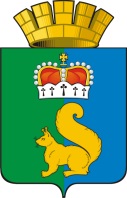 ПОСТАНОВЛЕНИЕАДМИНИСТРАЦИИ ГАРИНСКОГО ГОРОДСКОГО ОКРУГАПОСТАНОВЛЯЮ:1. Утвердить  перечень земельных участков, которым присвоены категории риска при осуществлении муниципального земельного контроля на территории Гаринского городского округа,  согласно  приложению №1.2. Разместить перечень земельных участков, которым присвоены категории риска при осуществлении муниципального земельного контроля на территории Гаринского городского округа, на официальном сайте Гаринского городского округа в сети Интернет http://www.admgari-sever.ru.3. Контроль за исполнением настоящего постановления возложить на заместителя главы  администрации Гаринского городского округа Егорычева И.А.Приложение № 1к постановлению администрации Гаринского городского округа                                                                                                             от 15.12.2021г № 440Перечень земельных участков, которым присвоены категории риска при осуществлении муниципального земельного контроля на территории Гаринского городского округа15.12. 2021 п.г.т. Гари15.12. 2021 п.г.т. Гари№ 440№ 440Об утверждении Перечня земельных участков, которым присвоены категории риска при осуществлении муниципального земельного контроля на территории Гаринского городского округа  Об утверждении Перечня земельных участков, которым присвоены категории риска при осуществлении муниципального земельного контроля на территории Гаринского городского округа  В соответствии со ст. 22, 23, 24, 25 Федерального закона от 31 июля 2020 г. №248-ФЗ "О государственном контроле (надзоре) и муниципальном контроле в Российской Федерации", Положением о муниципальном земельном контроле на территории Гаринского городского округа, утвержденного Решением Думы Гаринского городского округа от 16.09.2021г № 344/57 «Об утверждении Положения о муниципальном земельном контроле на территории Гаринского городского округа», руководствуясь Уставом Гаринского городского округа, В соответствии со ст. 22, 23, 24, 25 Федерального закона от 31 июля 2020 г. №248-ФЗ "О государственном контроле (надзоре) и муниципальном контроле в Российской Федерации", Положением о муниципальном земельном контроле на территории Гаринского городского округа, утвержденного Решением Думы Гаринского городского округа от 16.09.2021г № 344/57 «Об утверждении Положения о муниципальном земельном контроле на территории Гаринского городского округа», руководствуясь Уставом Гаринского городского округа, В соответствии со ст. 22, 23, 24, 25 Федерального закона от 31 июля 2020 г. №248-ФЗ "О государственном контроле (надзоре) и муниципальном контроле в Российской Федерации", Положением о муниципальном земельном контроле на территории Гаринского городского округа, утвержденного Решением Думы Гаринского городского округа от 16.09.2021г № 344/57 «Об утверждении Положения о муниципальном земельном контроле на территории Гаринского городского округа», руководствуясь Уставом Гаринского городского округа, В соответствии со ст. 22, 23, 24, 25 Федерального закона от 31 июля 2020 г. №248-ФЗ "О государственном контроле (надзоре) и муниципальном контроле в Российской Федерации", Положением о муниципальном земельном контроле на территории Гаринского городского округа, утвержденного Решением Думы Гаринского городского округа от 16.09.2021г № 344/57 «Об утверждении Положения о муниципальном земельном контроле на территории Гаринского городского округа», руководствуясь Уставом Гаринского городского округа, В соответствии со ст. 22, 23, 24, 25 Федерального закона от 31 июля 2020 г. №248-ФЗ "О государственном контроле (надзоре) и муниципальном контроле в Российской Федерации", Положением о муниципальном земельном контроле на территории Гаринского городского округа, утвержденного Решением Думы Гаринского городского округа от 16.09.2021г № 344/57 «Об утверждении Положения о муниципальном земельном контроле на территории Гаринского городского округа», руководствуясь Уставом Гаринского городского округа, Глава       Гаринского городского округа                С.Е.Величко                С.Е.Величко№ п.пКадастровыйномер земельного участка (или при его отсутствии адресместоположения земельногоучастка)Присвоеннаяземельномуучастку категория рискаРеквизиты решения об отнесении земельного участка к категории риска(или изменения присвоеннойземельному участку категории риска) (дата, № решения)Сведения, на основании которыхпринято решение об отнесенииземельного участка к категориириска166:10:0601012:1Средний рискПостановление администрации Гаринского ГО от 14.12.2021г № 438Разрешенное использование земельного участка – для складирования и уничтожения сухих отходов266:10:1901001:40Умеренный рискПостановление администрации Гаринского ГО от 14.12.2021г № 438Земельный участок граничит с земельным участком, относящимся к категории земель лесного фонда.366:10:1301001:52Умеренный рискПостановление администрации Гаринского ГО от 14.12.2021г № 438Земельный участок граничит с земельным участком, относящимся к категории земель лесного фонда.